
ΥΠΕΥΘΥΝΗ ΔΗΛΩΣΗ
(άρθρο 8 Ν.1599/1986)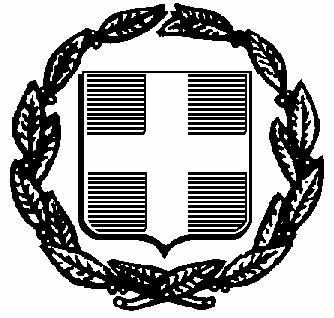 
    Με ατομική μου ευθύνη και γνωρίζοντας τις κυρώσεις, που προβλέπονται από της διατάξεις της παρ. 6 του 
    άρθρου 22 του Ν. 1599/1986, δηλώνω ότι:

                                                                                                                                     Ημερομηνία: …....../..../202...

                                                                                                                                                                      Ο – Η Δηλ

                                                                                                                                                                      (Υπογραφή)

(1)Αναγράφεται από τον ενδιαφερόμενο πολίτη ή Αρχή ή η Υπηρεσία του δημόσιου τομέα, που απευθύνεται η αίτηση.
(2)Αναγράφεται ολογράφως.
(3) « Όποιος εν γνώσει του δηλώνει ψευδή γεγονότα ή αρνείται ή αποκρύπτει τα αληθινά με έγγραφη υπεύθυνη δήλωση του άρθρου 8 τιμωρείται με φυλάκιση τουλάχιστον τριών μηνών. Εάν ο υπαίτιος αυτών των πράξεων σκόπευε να προσπορίσει στον εαυτόν του ή σε άλλον περιουσιακό όφελος βλάπτοντας τρίτον ή σκόπευε να βλάψει άλλον, τιμωρείται με κάθειρξη μέχρι 10 ετών.
(4)Σε περίπτωση ανεπάρκειας χώρου η δήλωση συνεχίζεται στην πίσω όψη της και υπογράφεται από τον δηλούντα ή την δηλούσα.Η ακρίβεια των στοιχείων που υποβάλλονται με αυτή τη δήλωση μπορεί να ελεγχθεί με βάση το αρχείο άλλων υπηρεσιών
              (άρθρο 8, παρ. 4Ν. 1599/1986)
ΠΡΟΣ:    
ΠΡΟΣ:    
ΤΜΗΜΑ ΔΗΜΟΤΙΚΗΣ ΚΑΙ ΑΣΤΙΚΗΣ ΚΑΤΑΣΤΑΣΗΣ ΔΗΜΟΥ ΦΑΡΣΑΛΩΝ 
ΤΜΗΜΑ ΔΗΜΟΤΙΚΗΣ ΚΑΙ ΑΣΤΙΚΗΣ ΚΑΤΑΣΤΑΣΗΣ ΔΗΜΟΥ ΦΑΡΣΑΛΩΝ 
ΤΜΗΜΑ ΔΗΜΟΤΙΚΗΣ ΚΑΙ ΑΣΤΙΚΗΣ ΚΑΤΑΣΤΑΣΗΣ ΔΗΜΟΥ ΦΑΡΣΑΛΩΝ 
ΤΜΗΜΑ ΔΗΜΟΤΙΚΗΣ ΚΑΙ ΑΣΤΙΚΗΣ ΚΑΤΑΣΤΑΣΗΣ ΔΗΜΟΥ ΦΑΡΣΑΛΩΝ 
ΤΜΗΜΑ ΔΗΜΟΤΙΚΗΣ ΚΑΙ ΑΣΤΙΚΗΣ ΚΑΤΑΣΤΑΣΗΣ ΔΗΜΟΥ ΦΑΡΣΑΛΩΝ 
ΤΜΗΜΑ ΔΗΜΟΤΙΚΗΣ ΚΑΙ ΑΣΤΙΚΗΣ ΚΑΤΑΣΤΑΣΗΣ ΔΗΜΟΥ ΦΑΡΣΑΛΩΝ 
ΤΜΗΜΑ ΔΗΜΟΤΙΚΗΣ ΚΑΙ ΑΣΤΙΚΗΣ ΚΑΤΑΣΤΑΣΗΣ ΔΗΜΟΥ ΦΑΡΣΑΛΩΝ 
ΤΜΗΜΑ ΔΗΜΟΤΙΚΗΣ ΚΑΙ ΑΣΤΙΚΗΣ ΚΑΤΑΣΤΑΣΗΣ ΔΗΜΟΥ ΦΑΡΣΑΛΩΝ 
ΤΜΗΜΑ ΔΗΜΟΤΙΚΗΣ ΚΑΙ ΑΣΤΙΚΗΣ ΚΑΤΑΣΤΑΣΗΣ ΔΗΜΟΥ ΦΑΡΣΑΛΩΝ 
ΤΜΗΜΑ ΔΗΜΟΤΙΚΗΣ ΚΑΙ ΑΣΤΙΚΗΣ ΚΑΤΑΣΤΑΣΗΣ ΔΗΜΟΥ ΦΑΡΣΑΛΩΝ 
ΤΜΗΜΑ ΔΗΜΟΤΙΚΗΣ ΚΑΙ ΑΣΤΙΚΗΣ ΚΑΤΑΣΤΑΣΗΣ ΔΗΜΟΥ ΦΑΡΣΑΛΩΝ 
ΤΜΗΜΑ ΔΗΜΟΤΙΚΗΣ ΚΑΙ ΑΣΤΙΚΗΣ ΚΑΤΑΣΤΑΣΗΣ ΔΗΜΟΥ ΦΑΡΣΑΛΩΝ 
ΤΜΗΜΑ ΔΗΜΟΤΙΚΗΣ ΚΑΙ ΑΣΤΙΚΗΣ ΚΑΤΑΣΤΑΣΗΣ ΔΗΜΟΥ ΦΑΡΣΑΛΩΝ 

Ο-Η Όνομα:  

Ο-Η Όνομα:  

  Επώνυμο:

  Επώνυμο:
Όνομα και Επώνυμο Πατέρα:   
Όνομα και Επώνυμο Πατέρα:   
Όνομα και Επώνυμο Πατέρα:   
Όνομα και Επώνυμο Πατέρα:   
Όνομα και Επώνυμο Μητέρας: 
Όνομα και Επώνυμο Μητέρας: 
Όνομα και Επώνυμο Μητέρας: 
Όνομα και Επώνυμο Μητέρας: 
Ημερομηνία γέννησης: 
Ημερομηνία γέννησης: 
Ημερομηνία γέννησης: 
Ημερομηνία γέννησης: 
Τόπος Γέννησης: 
Τόπος Γέννησης: 
Τόπος Γέννησης: 
Τόπος Γέννησης: 
Αριθμός Δελτίου Ταυτότητας:              
Αριθμός Δελτίου Ταυτότητας:              
Αριθμός Δελτίου Ταυτότητας:              
Αριθμός Δελτίου Ταυτότητας:              
 Τηλ:
 Τηλ:
Τόπος Κατοικίας:    

οδός

      Αριθ:

      Αριθ:

      Αριθ:

   ΤΚ:

Αρ. Τηλεομοιοτύπου (FAX):   

Αρ. Τηλεομοιοτύπου (FAX):   

Αρ. Τηλεομοιοτύπου (FAX):   Δ/νση Ηλεκτρ.
Ταχυδρομείου
(E-mail):Δ/νση Ηλεκτρ.
Ταχυδρομείου
(E-mail):Δ/νση Ηλεκτρ.
Ταχυδρομείου
(E-mail):Δ/νση Ηλεκτρ.
Ταχυδρομείου
(E-mail):Είμαι μόνιμος κάτοικος Δήμου Φαρσάλων και διαμένω και δεν συντρέχει στο πρόσωπό μου ή στις σχέσεις μου με το άτομο που πρόκειται να παντρευτώκανένα από τα κωλύματα των άρθρων 1354, 1356, 1357, 1359, 1360, 1362 και 1365 του Α.Κ